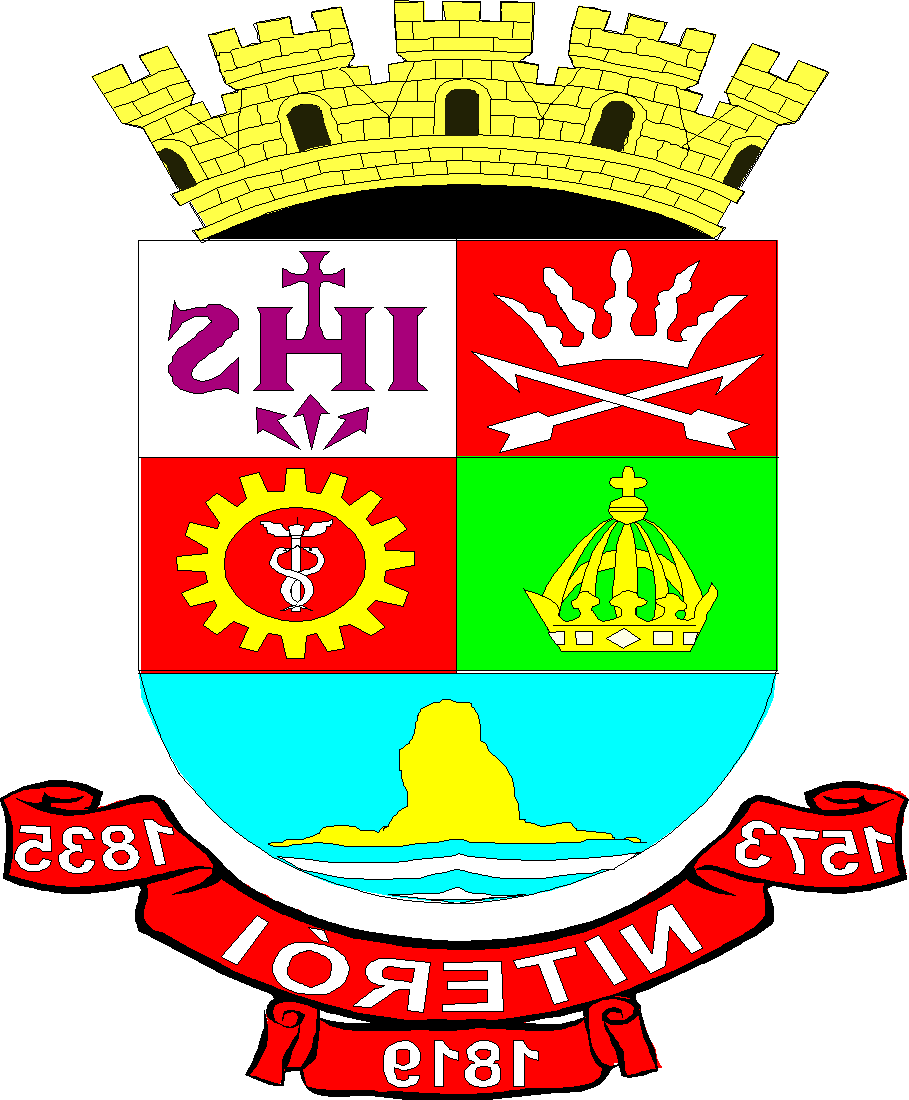                                                  Câmara Municipal de Niterói                                                            Serviço de Atas         Ata da Quadragésima Reunião do Primeiro Período Ordinário do ano de dois mil e vinte e quatro, presidida pelo Senhor Vereador Milton Carlos Lopes (CAL), Presidente.                                     Às dezesseis horas e dez minutos, do dia quatro (04) do mês de junho, do ano de dois mil e vinte e quatro, sob a presidência pelo Senhor Vereador Milton Carlos Lopes (CAL) reuniu-se, ordinariamente, a Câmara Municipal de Niterói. A Primeira e a Segunda Secretarias foram ocupadas, respectivamente, pelos Senhores Vereadores Emanuel Jorge Mendes da Rocha e Emanuel Jorge Mendes da Rocha, o segundo, a convite. Além desses Vereadores responderam à chamada nominal os seguintes Senhores Vereadores: Benny Briolly, Luiz Carlos Gallo de Freitas, Paulo Eduardo Gomes, Paulo Fernando Gonçalves Velasco e Roberto Fernandes Jales (Beto da Pipa); foram consignadas as presenças dos seguintes Senhores Vereadores: Anderson José Rodrigues (Pipico), Carlos Otávio Dias Vaz (Casota), Daniel Marques Frederico, Douglas de Souza Gomes, Fabiano Gonçalves, José Adriano Valle da Costa (Folha), Leandro Portugal Frazen de Lima, Renato Ferreira de Oliveira Cariello, Robson Guimarães José Filho (Binho), Rodrigo Flach Farah e Túlio Rabelo de Albuquerque Mota (Professor Túlio); permaneceram ausentes os seguintes Senhores Vereadores: Jorge Andrigo de Carvalho (justificada), Adriano dos Santos Oliveira (Boinha) e Leonardo Soares Giordano, perfazendo em Plenário a frequência de dezoito (18) Senhores Edis. Havendo número legal, o Senhor Presidente iniciou a presente reunião “Com a proteção de Deus, estão abertos e serão encerrados os nossos trabalhos”. O Senhor Vereador Paulo Velasco leu um trecho bíblico, a convite. A Ata da Reunião anterior foi lida e aprovada, sem observações. A seguir, o Senhor Presidente passou ao Expediente Legislativo: Lidos e encaminhados os Projetos de Lei nºs 123, 124 e 126/24 todos de autoria do Vereador Anderson (Pipico); lidos e encaminhados os Projetos de Decreto Legislativo nºs 151/24 de autoria do Vereador Paulo Eduardo Gomes; 152/24 de autoria do Vereador Luiz Carlos Gallo; 153/24 de autoria do Vereador Milton Carlos Lopes (CAL); lidas e encaminhadas as Indicações nºs 2558/24 de autoria do Vereador Paulo Velasco; 2559, 2560, 2561, 2562 e  2594/24 todas de autoria do Vereador Binho Guimarães; 2563 e 2564/24 ambas de autoria do Vereador Luiz Carlos Gallo; 2565, 2566, 2567, 2568, 2569, 2570, 2571, 2572,  2588, 2596, 2597 e 2598/24 todas de autoria do Vereador Anderson (Pipico); 2573, 2574, 2575, 2576 , 2577, 2578, 2579, 2580, 2581, 2582, 2583, 2584, 2585, 2586 e 2587/25 todas de autoria do Vereador Emanuel Rocha; 2589, 2590, 2591 e 2592/24 todas de autoria do Vereador Adriano (Boinha); 2593/24 de autoria do Vereador Casota; 2595/24 de autoria da Vereadora Benny Briolly; lidas e aprovadas as Moções nºs 1216/24 de autoria do Vereador Anderson (Pipico). Seguidamente, foi requerido e obtido um minuto de silencio pelos falecimentos dos Senhores Luiz Otavio, Marcus Gil, Marquinhos, uma pessoa muito conhecida na Região Oceânica, os funcionários da Câmara Osmar Abrantes, Fernando Dutra e da jovem Ketlen. Continuando, o Senhor Presidente passou de imediato à Ordem do Dia: Projetos de Decreto Legislativo nºs 247/23 e 108/24 ambos de autoria do Vereador Luiz Carlos Gallo; foram lidos pelo Senhor Presidente dos respectivos Pareceres favoráveis da CCJ. Aprovados em Discussão Única.  Projeto de Lei nº 210/21 de autoria do Vereador Douglas Gomes; foram lidos pelo Senhor Presidente os Pareceres favoráveis das Comissões competentes. Aprovado em 1ª Discussão. Usou da palavra para justificativa o Autor. Projeto de Lei nº 306/21 de autoria do Vereador Leandro Portugal e coautor Casota; foram lidos pelo Senhor Presidente os Pareceres favoráveis das Comissões competentes, discutido pelo Autor e pelo Vereador Daniel Marques. Aprovado em 1ª Discussão. Projeto de Lei nº 061/23 de autoria do Vereador Leandro Portugal; foram lidos pelo Senhor Presidente os Pareceres favoráveis das Comissões competentes, discutido pelo Autor e pelos Vereadores Paulo Eduardo Gomes, Douglas Gomes e Fabiano Gonçalves. Aprovado em 1ª e 2ª Discussão com a devida dispensa de Interstício legal requerida e obtida pelo Douto Plenário. Projeto de Lei nº 059/24 de autoria da Vereadora Benny Briolly; foram lidos pelo Senhor Presidente os Pareceres favoráveis das Comissões competentes, discutido pela Autora e pelos Vereadores Douglas Gomes, Fabiano Gonçalves, Paulo Eduardo Gomes, Binho Guimarães e Daniel Marques. Aprovado em 1ª Discussão com voto contrário dos Vereadores Douglas Gomes, Adriano (Folha), Fabiano Gonçalves, Leandro Portugal. Projeto de Lei nº 060/24 de autoria da Vereadora Benny Briolly; foram lidos pelo Senhor Presidente os Pareceres favoráveis das Comissões competentes, discutido pela Autora que após solicitou que fosse retirado de Pauta. Projeto de Lei nº 100/24, oriundo da Mensagem Executiva nº 011/24; Dando início à votação, o Senhor Presidente fez a leitura dos Pareceres favoráveis das Comissões pertinentes a Matéria. A seguir, o Senhor Presidente convidou os Vereadores Renato Cariello e Luiz Carlos Gallo para escrutinadores da votação. Continuando, o Senhor Presidente esclareceu ao Douto Plenário que, os que votassem, SIM, votariam pela aprovação do Projeto os que votassem, NÃO, votariam contra o Projeto. A seguir, o Senhor Presidente convidou o Vereador Emanuel Rocha que procedeu à chamada nominal dos Senhores Vereadores. Fizeram uso do voto quatorze (14) Senhores Edis, votaram, SIM, quatorze (14) Senhores Edis, a saber: Anderson (Pipico), Benny Briolly, Daniel Marques, Douglas Gomes, Emanuel Rocha, Fabiano Gonçalves, Adriano (Folha), Luiz Carlos Gallo, Milton Carlos (CAL), Paulo Eduardo Gomes, Paulo Velasco, Renato Cariello, Binho Guimarães e Professor Tulio. Aprovado em 1ª Discussão. Dando prosseguimento, o Senhor Presidente deu por aberto o Pequeno Expediente aos Senhores Vereadores, que nesta tarde-noite, fiscalizou-se nos dizeres dos Vereadores Douglas Gomes que inicialmente citou à atenção de todos para a Ação Cívil Pública contendo vinte e seis páginas, ajuizada pela prefeitura e também assinada pelo Prefeito Axel Grael contra si e o Vereador Daniel Marques pelo ato  de ter fiscalizado o galpão da Fundação Municipal de  Educação, ademais, à medida que fazia a leitura ponto a ponto dessa Ação criticava-a, minuciosamente, e de forma contundente, já que havia nitidamente o desconhecimento da função de um Vereador que tinha como uma das prerrogativas fiscalizar o Executivo, sobretudo; além das inverdades contidas e expostas na Ação, exemplificando uma delas, classificando-a como “truculência”,  o que não houve em momento algum e entre  outras que poderão ser comprovadas nos vídeos feitos por esse parlamentar os quais  o ajudarão no processo que será  aberto contra a prefeitura que pelo visto se sentia bastante incomodada com as denúncias e relatos ao longo desta governança. Enfim, sobrelevou o apoio ao Presidente no sentido de que entendesse a gravidade da Ação supracitada, porque esta Casa Legislativa outra vez fora desrespeitada por este Governo que queria “engessados” parlamentares, e também o posicionamento institucional da Procuradoria à assertividade de afirmar os direitos e deveres de um parlamentar desta Câmara Municipal; e mais, enfaticamente, fez registrar “caso a prefeitura constate quaisquer irregularidades em meu trabalho que me represente na Comissão de Ética”. O Vereador  Daniel Marques voltou-se a todos expondo que usaria uma palavra muito dura no seu posicionamento: Censura, pois era exatamente o que a prefeitura de Niterói tentava fazer numa Ação Civil, uma notícia-crime denominada “censura”!, repetiu; e não  havia outro "adjetivo" o que esta prefeitura fazia; e jamais pensara passar por um momento como este, o desabafo agastado; uma prefeitura que queria impedir que os vereadores trabalhassem, sem dúvida alguma não irão intimidar o seu mandato, já  que não havia o menor medo de mentiras e muito menos da Justiça. Em seguida, também fez a leitura de alguns pontos da Ação e criticou-os veementemente. Ação esta que proibia de postar, fazer vistorias, pediam retratação e então veio a imputação desta. E as acentuações " O Prefeito Axel Grael mentiu e terá de provar"." Haverá pedido contraposto, e a Ação da prefeitura, sim, é eleitoreira! E contar mentiras para o Juiz é sério, é má-fé e será provada. O Prefeito Axel Grael quer nos chamar de idiotas e o Juiz de otário! É o jogo da narrativa e a prefeitura batia nesse enredo. O governo esmaga e ignora nossos papéis. Vou processar a prefeitura”. O Vereador Professor Túlio mencionou reiteradas denúncias, ao longo dos anos, sobre a presença de ratos nas unidades escolares da Prefeitura de Niterói. Informou que as Indicações e Requerimentos de seu mandato nunca foram respondidos pela Prefeitura, e que há dez dias recebeu notícias de ratos em escolas, culminando na saída antecipada das crianças, afirmou que os ratos estão se alimentando dos alimentos escolares e criticou a ineficácia da Prefeitura em resolver o problema, sugerindo que a culpa pode ser da empresa contratada ou da presença de pragas no entorno das escolas. O Vereador Fabiano Gonçalves comentou sobre a Audiência Pública do dia anterior, que debateu a Lei de Diretrizes Orçamentárias (LDO), informando que a segunda audiência será na segunda-feira, dia dez de junho, às onze horas. Anunciou também uma audiência pública sobre o Projeto de Lei de sua autoria, que trata da internação humanizada de usuários de drogas, convocando a população niteroiense a participar da discussão. Mencionou ainda a ação do setor empresarial comercial de marcar um dia sem impostos, destacando a redução do valor da gasolina. O Vereador Paulo Eduardo Gomes destacou a baixa participação da população nas Audiências Públicas e mencionou seu Projeto de Lei que altera a gratuidade de transporte para estudantes da rede municipal, permitindo mais de quatro passagens diárias; e criticou também a postura do Vereador Douglas Gomes, que se apresenta como o único “descobridor” dos problemas de Niterói, relembrando que este Vereador, no ano de dois mil e quatorze, foi criticado pela Prefeitura após fiscalizar o Hospital Carlos Tortely, Afirmou que a crítica à fiscalização de Douglas Gomes não é um caso isolado, pois  também já enfrentou situações semelhantes. O Vereador Luiz Carlos Gallo, informou sobre uma reunião com a Secretária de Saúde, Anamaria Schneider, para debater o pagamento do piso salarial dos profissionais de zoonoses, marcada para o dia cinco de junho às doze horas; além disso, comunicou que está em discussão um Projeto de Lei que versa sobre o regime de tempo integral dos funcionários da Prefeitura, bem como as possibilidades para a retomada dos pagamentos a esses profissionais, que foram interrompidos. Esta Ata, no seu inteiro teor, foi registrada nos Anais desta Câmara Municipal. Não havendo mais oradores inscritos, o Senhor Presidente encerrou à presente reunião, às dezoito horas e cinquenta minutos marcando à próxima, para o dia cinco de junho do corrente, à hora Regimental.  De acordo com o que se estabelece o Regimento Interno foi lavrada esta Ata por                                                               Redatora chefe do Serviço de Atas, a qual depois de lida e aprovada vai assinada pelos membros da Mesa.                                                                                                                   ________________________                                                                  Presidente                                                                                     ________________________                                                 ______________________                                           1º Secretário                                                                              2º Secretário    